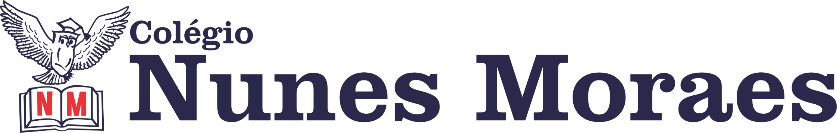 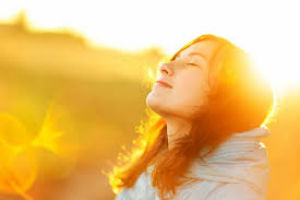 Nossa mente é livre. Pode ir aonde quisermos. Boa tarde. Boas aulas. NÃO ESQUECER QUE AMANHÃ  TEM  SIMULADO SAS – 2º DIA. BOA PROVA.►1ª AULA: 13h -13:55’   -    GEOGRAFIA –   PROFESSOR ABRAÃO ARAÚJO CAPÍTULO 9 – EXPANSÃO DO TURISMO NO BRASIL E NO MUNDO / CAPÍTULO 10 - COMÉRCIO GLOBAL: O FLUXO DE MERCADORIASPasso 01 – Acesse o GOOGLE MET  - Link será enviado ao grupo. Complementação do conteúdo capítulo 09 + correção da atividade de casa. Caso não consiga acessar, comunique-se com a  coordenação, corrija sua atividade pelo gabarito disponível na plataforma SAS. Passo 02 – Introdução do capítulo 10 – Comércio global: O fluxo de mercadorias Assista à videoaula no link abaixo ou faça a leitura do capítulo.  https://youtu.be/bWQOl8o5Ves►2ª AULA: 13:55’-14:50’  - QUÍMICA 1  –  PROFESSORA  KATHARINA FERNANDES CAPÍTULO 5 – REGRAS BÁSICAS DE NOMENCLATURA ORGÂNICA -  RetomadaPasso 1 – Encontro pelo Meet, link liberado no grupo no whatsapp no início da aula, lembre de estar com sua apostila em mãos.Passo2 –É muito importante que você faça muitos exercícios do conteúdo aprendido para treinar seus conhecimentos. Desse modo, faça as atividades para sala da página 12, questão 5. *Envie foto das atividades resolvidas para LUIS COORDENADOR. Escreva a matéria, seu nome e seu número em cada página.Passo 3 – A cada ciclo de questões podemos discutir sua dúvida com a resolução e o gabarito.Passo 4 – Tarefa de casa: atividades propostas – páginas 12 – Questões  1 e 4. Atividade SAS on line pelo link abaixo: O endereço de acesso: www.sprweb.com.br/lista/O código desta lista (1720002425)Ou, opcionalmente, use a URL abaixo: http://www.sprweb.com.br/lista/?COD=1720002425►3ª AULA: 14:50’-15:45’  -   HISTÓRIA     – PROFESSOR PAULO ALEXANDRINO  CAPÍTULO 09 – EUA NO SÉCULO XIX E O IMPERIALISMO (PARTE II – IMPERIALISMO NO SÉCULO XIX)ORIENTAÇÕES GERAIS:1º passo: O aluno, deve se conectar ao Google Meet pelo link enviado pelo professor no grupo do whatsapp. Por meio do uso da ferramenta Google Meet será feita uma exposição sobre os EUA no século XIX e o Imperialismo (Parte II – Imperialismo no século XIX) pelo professor com uso de aula expositiva e power point.Caso não consiga acessar, comunique-se com a  coordenação, assista à videoaula no link abaixo. https://youtu.be/EnKK7PChFkE2º passo: Após a explicação o aluno deverá realizar as Atividades para Sala 02 e 03, consultando a(s) página(s) 37 do seu livro ou portal do SAS. *Envie foto das atividades resolvidas para LUIS COORDENADOR. Escreva a matéria, seu nome e seu número em cada página.3º passo: ATIVIDADE DE CASA:  Atividades Propostas:  questões 03 e 04, da(s) página(s) 38. (OBS: Enviar ao Professor na 1ª aula da semana seguinte).►INTERVALO: 15:45’-16:10’   ►4ª AULA:   16:10’-17:05’   -   GEOGRAFIA –   PROFESSOR ABRAÃO ARAÚJO   CAPÍTULO 10 - COMÉRCIO GLOBAL: O FLUXO DE MERCADORIASPasso 03 – Assistir a vídeo aula SAS, no seguinte link:https://app.portalsas.com.br/sastv/#/channels/1/videos/11007Passo 04 – Realizar a atividade das páginas 51 e 52. *Envie foto das atividades resolvidas para LUIS COORDENADOR. Escreva a matéria, seu nome e seu número em cada página.Passo 05 – Acesse o Google Meet   para acompanhar a orreção da atividade de classe.  Passo 06: Casa: Tarefa online capítulo 09. (acesso via portal)►5ª AULA:   17:05’ – 18:00’  -   HISTÓRIA     – PROFESSOR PAULO ALEXANDRINO CAPÍTULO 10 – PRIMEIRA REPÚBLICA (DE 1889 A 1914) 1º passo: O aluno, deve se conectar ao Google Meet pelo link enviado pelo professor no grupo do whatsapp. Por meio do uso da ferramenta Google Meet será feita uma exposição sobre  a Primeira República (De 1889 à 1914) pelo professor com uso de aula expositiva e power point.Caso não consiga acessar, comunique-se com a  coordenação  e  assista à videoaula no link abaixo. https://youtu.be/Oyibizt_fT02º passo: Após a explicação o aluno deverá realizar as Atividades para Sala 03 e 04, consultando a(s) página(s) 54 do seu livro ou portal do SAS.*Envie foto das atividades resolvidas para LUIS COORDENADOR. Escreva a matéria, seu nome e seu número em cada página.3º passo: ATIVIDADE DE CASA: Atividades Propostas:  questões 04, 05 e 06 da(s) página(s) 56. (OBS: Enviar ao Professor na 1ª aula da semana seguinte).